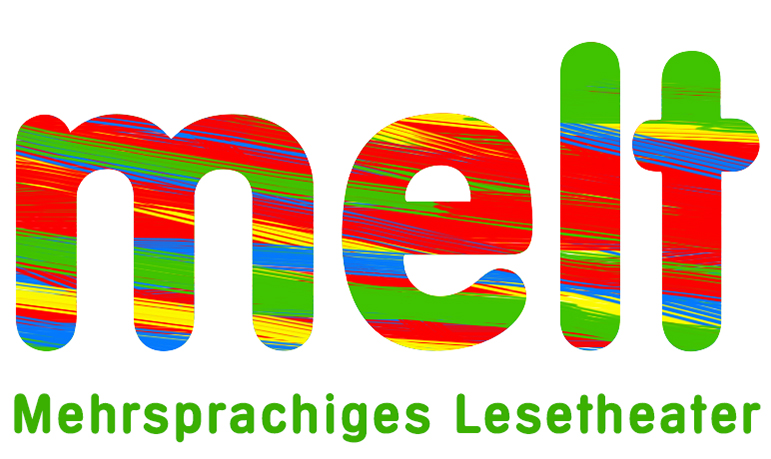 MELT - Mehrsprachiges Lesetheater2014-2017Billy ElliotMelvin Burgess7/2015Für das Lesetheaterskript verantwortlich:Franz Ludescher, PH Vorarlbergfranz.ludescher@ph-vorarlberg.ac.atweitere MELT-MitarbeiterInnen:Klaus Peter, PH Vorarlbergklaus.peter@ph-vorarlberg.ac.atAngelika Ilg, PH Vorarlbergangelika.ilg@ph-vorarlberg.ac.atVanessa Wagner , PH VorarlbergPlattdeutsche Übertragung: Institut für niederdeutsche Sprache e.V.MELT – Billy Elliot von Melvin BurgessA. Lehrperson1. KommentarBuchwahlEin Buch zum Kultfilm.Ein Roman über Liebe, Freunde und den Gedanken daran, nie den Mut zu verlieren, seine Träume zu realisieren.Billys Geschichte wird aus verschiedenen Blickwinkeln erzählt. Jedes Kapitel wird aus Sicht einer anderen Person aus Billys Umfeld geschildert, was besonders durch die verschiedenen Erzählstile interessant ist.Genug Dialoge vorhanden.Geeignet für Lesetheater in der Version B (Buch wird als Ganzlektüre behandelt).
Verwendete Textausgaben (Englisch)Burgess, Melvin (2001). Billy Elliot. Frome: Chicken House,Burgess, Melvin (2008): Billy Elliot. Retold by Karen Holmes. Harlow: Pearson Education. (= Penguin Readers; Level 3).
Dramatisierung allgemeinDie ausgewählten Passagen stammen aus dem ganzen Roman (Version B).Da es längere Erzählpassagen gibt, wurden diese auf drei Erzähler aufgeteilt. Dramatisierung der fremdsprachlichen PassagenFiguren sprechen jeweils die Fremdsprache, Erzählpassagen sind in der Unterrichtssprache gehalten. KurzzusammenfassungWährend des Bergarbeiterstreiks 1984/1985 sind in Durham in Nordengland die Kohleminen von Schließungen bedroht. Auch die Arbeiterfamilie Elliot ist davon betroffen. Sowohl der Witwer Jackie Elliot als auch sein Sohn Tony sind in den Minen beschäftigt. Um eine Schließung der Kohlenminen zu verhindern, streiken die Kumpel. Es kommt immer wieder zu Ausschreitungen zwischen den Streikenden und den arbeitswilligen Kollegen.Während der Vater und der ältere Sohn im Streik sind, wird der jüngere Sohn Billy zum Boxunterricht geschickt. Billy fühlt sich dort allerdings sichtlich unwohl. So gerät er in die Ballettstunde bei Mrs. Wilkinson, die in der gleichen Halle mit ihrer Gruppe übt. Hier merkt er schnell, dass ihm das Tanzen viel besser liegt. Auch Mrs. Wilkinson erkennt das Talent, das in Billy schlummert, und fordert ihn immer mehr.Billys Vater erfährt davon, dass Billy schon seit geraumer Zeit dem Boxunterricht ferngeblieben ist, und kommt hinter sein Geheimnis. Er tobt und verbietet Billy, weiterhin am Tanzunterricht teilzunehmen. Dies führt zu Konflikten innerhalb der Familie und auch zwischen dem Vater und Mrs. Wilkinson, welche nach wie vor an Billy glaubt. Auch Billys bester Freund Michael, der sich nach und nach als homosexuell offenbart, steht zu ihm.Mrs. Wilkinson kämpft weiter um Billy und dessen Talent. So meldet sie ihn zum Vortanzen bei einer der renommiertesten Ballettschulen des Landes, der Royal Ballet School in London, an. Unvermittelt sieht Billys Vater seinen Sohn tanzen und begreift, wie wichtig das Tanzen für diesen ist. Er tut von nun an alles, um Billy den Besuch der Ballettschule zu ermöglichen, und begleitet ihn nach London zum Vortanzen.Das Vortanzen endet Billys und seines Vaters Ansicht nach in einem Desaster. Sie glauben, dass Billy zwischen den hochtalentierten Tänzerinnen und Tänzern keine Chance hat. Tage später bekommt Billy den lange erwarteten Brief aus London. Billy öffnet ihn erst nach einigem Zögern. Zu seiner großen Überraschung ist es die Mitteilung, dass er ein Stipendium in London erhält. Das bedeutet jedoch auch, dass er seine Familie verlassen muss, um nach London zu gehen.Jahre später fahren Billys Vater und sein Bruder Tony zur ersten großen Aufführung von Billy nach London, um ihn als Solotänzer in Matthew Bournes Fassung von Tschaikowskis Schwanensee zu sehen, in welcher die Männer die Schwäne tanzend darstellen. Im Publikum sitzen neben Billys Familie auch Michael und dessen Lebensgefährte.Quelle: https://de.wikipedia.org/wiki/Billy_Elliot_%E2%80%93_I_Will_Dance (Zugriff: 24.07.2015)2. Vorleseskript für die LehrpersonJackie EliotDer Junge macht mir Sorgen. Seit seine Mama ist tot, hat er keinen, der sich um ihn kümmert. Ich tu, was ich kann, aber ein Junge braucht seine Mutter, besonders ein Junge wie er.Da ist jetzt der Kampf, in dem wir stecken. Es ist ein Kampf für unsere Zukunft, für unsere Gemeinde. Dafür, dass alle ihre Arbeit behalten und nicht nur ein paar von uns. Ein Kampf für meine Arbeit und für Tonys Arbeit – aber ist es auch ein Kampf für Billy? Stell dir unseren Billy eine Viertelmeile unter der Erde vor, wie er Kohle hackt, wie ihm der Schweiß schwarz in die Augen, den Rücken runterläuft. Das ist nicht unser Billy. Das Einzige, was ich für ihn je tun konnte, war für seinen Lebensunterhalt aufzukommen, und nicht mal das kann ich jetzt.Und ich bin nicht sicher, ob ich das je wieder können werde.Tony denkt, ich lasse nach. Uns ist man was schuldig. Ja klar, er hat Recht, na und? Vornehme Schuldner – schlechte Zahler. Ich kann mich noch erinnern, wie mein Dad damals in den Dreißigerjahren gestreikt hat. Damals war ihnen keiner was schuldig – sie hatten Macht. Mit der Kohle, die sie förderten, wurden die Fabriken betrieben, wurden die Straßen und Häuser beleuchtet, fuhren die Schiffe übers Meer. Ohne Kohle kam das ganze verdammte Land zum Stillstand. Und heute? Erdgas, Öl, Atomenergie. Öl und Gas braucht man nicht mit den bloßen Händen aus der Erde zu graben, man braucht nur eine Leitung nach unten zu legen und dann schießt das Zeug wie eine Fontäne nach oben. Einfach und bequem. Und billig.Und außerdem – natürlich der Luxus, auf den unsereiner besteht. Goldene Wasserhähne. Kaviar zu jeder Mahlzeit. Deswegen ist es billiger, die Kohle aus Argentinien herzschippern, als uns dafür zu bezahlen, sie aus der Erde zu holen. Glaube ich nicht.Ich will dir was sagen. Wenn die Thatcher heute hier herkäme und zu mir sagte, sieh mal, wir müssen die Bergwerke schließen und wir werden stattdessen eine Stadt mit lauter nigelnagelneuen Fabriken aufbauen…. Ich weiß wahrhaftig nicht, ob ich Ja oder Nein sagen würde, aber jedenfalls wäre da so was wie Hoffnung. Nicht so wie jetzt. Nach dem Motto, ihr seid nicht kostengünstig, also haut ab. Das ist die Thatcher. Wo andere Leute ein Herz haben, sitzt bei ihr eine Faust. Unsere Gemeinde wird über den Jordan gehen. Das ist der Thatcher egal. Wir sind ihr egal.Maybe Tony’s right. Maybe I’m old and soft. I’ve lost almost everything. My lovely wife Sarah is dead. I’ve only got the boys and the strike. Life is hard, very, very hard. I stay on strike because of Tony. What will he do if the mines close? You can’t be a miner without a mine. So here I am, fighting for Tony and Billy. I’ve got nothing to give them. No job. No mother. No future. Just me.Every Saturday, I watch Billy box. I miss the beginning of the class because I’m on the picket line. It’s hard out there. We watch the scabs going into the mine in buses. Tony and some of the other young men want to hurt the scabs. They want blood. They shout it sometimes: BLOOD! BLOOD! BLOOD!I don’t agree with them. I don’t want to hurt anyone. But I know why Tony is angry. We’re fighting for the future, and those scabs are hiding behind the police. They are men that I worked with. They are men I went to school with. They are my friends – and they are riding into the mine behind the police. We have to fight the bosses. We don’t want to fight our friends too.I went to the club on Saturday to watch my boy at his boxing class. I boxed when I was a boy. My dad boxed and Tony boxed too. Now Billy has boxing lessons. I tell him, “You must fight, boy. If you can’t fight, people will hurt you.”There was a ballet class in the hall. It was full of little girls in pink dresses jumping up and down, up and down.“Bottoms out!” called the ballet teacher.Ballet and boxing in the same place. I laughed. Put the little girls in boxing gloves and the boys in those pink shoes, I thought. That will be funny!Billy was in the boxing ring with another boy.“Hit him, Billy!” I shouted. Billy’s getting better. He moves his feet well. “You move well,” I said. “But hit him too!”The other boy was taller and stronger than Billy, but he was fat. Billy will win easily, I thought. Then they started to fight….What was Billy doing? He was dancing, turning in circles.“Oh no”, George said. “Not again. This isn’t a tea party, it’s a fight. Hit him! Hit him!”He looked at me and I shook my head.B. Lesetheater – Schüler/innen1. Lesetheaterstück: Fremdsprachenniveau: A1.2-A2 für Englisch2. Lesetheaterstück: Fremdsprachenniveau: A1.2-A2.1 für Englisch3. Lesetheaterstück: Fremdsprachenniveau: A1.2-A2 für Englisch4. Lesetheaterstück: Fremdsprachenniveau: A1.2-A2 für Englisch5. Lesetheaterstück: Fremdsprachenniveau: A1.2-A2 für EnglischSprecherrollenVerteilung der Rollen auf LernendeBilly Mrs Wilkinson (the ballet teacher)Debbie WilkinsonErzähler 1Erzähler 2PlattdeutschEnglischHochdeutschHochdeutschErzähler 1Am anderen Ende des Saals gab die Frau Ballettunterricht. Ein alter Mann saß am Klavier.Erzähler 2Billy schlug beim Boxtraining langsamer zu – genau wie im Takt der Musik. Er musste kichern. Der Sandsack kriegte was ab.Erzähler 1Sein Boxlehrer George warf ihm einen Schlüsselbund zu und bat ihn, ihn am Ende des Trainings Mrs. Wilkinson, der Ballettlehrerin, zu geben.Erzähler 2Das Tempo der Musik änderte sich.Mrs. WilkinsonAnd hold. Don’t look at me, Susan, look in front of you. Lift your arms up…. And go down. Good. Eyes front, Debbie. And five and six…Erzähler 1Billy zog seine Handschuhe aus, hängte sie um seinen Hals und ging zu den Mädchen hinüber. Sie sahen hübsch aus in ihren rosa Strumpfhosen, den Kleidchen und allem.Erzähler 2Die Musik begann wieder und die Mädchen traten alle zusammen vor. Alle in einem Schritt, die Arme hoch, im Bogen.BillyFräulein, de Slötels … de Slötels, Miss!Erzähler 1Die Ballettlehrerin hörte aber einfach nicht zu und so blieb Billy noch etwas stehen und schaute den Mädchen zu.DebbieWhy don’t you try it?BillyNee, Ik kann dat nich. Kannst du di dat vörstellen – ik in en Ballettklass? DebbieIt’s not easy. You can’t do it.BillyIk kann dat.DebbieDo that!Erzähler 2Sie hob ihr Bein und streckte es bis in die Zehenspitzen.Erzähler 1Billy streckte ein Bein aus, um es ihr zu zeigen, aber sein Bein zitterte wie Laub im Wind.DebbieYour leg’s shaking.BillyIk heff mien Stevels an.Erzähler 2Die Mädchen waren alle am anderen Ende der Stange, sodass Billy hinter der Miss ein bisschen mitmachte. Beugen und strecken und Beine raus!Mrs. WilkinsonTake your boots off!BillyDe Stevels uttehn / uttrecken? Woso?Erzähler 1Er wusste nicht warum, aber er zog seine Stiefel aus und ein Paar Ballettschuhe an.Erzähler 2Mrs. Wilkinson war eine gute Lehrerin. Er hatte so gut wie keine Zeit, sich darüber Gedanken zu machen, wie blöd er aussah.Mrs. WilkinsonNice straight leg.Erzähler 1Später, als er auf dem Weg nach Hause war, hielt Mrs. Wilkinson mit ihrem Auto neben ihm an. Auf dem Rücksitz saß Debbie.Mrs WilkinsonGive me fifty pence.Billy Woso?Mrs WilkinsonFor the ballet class. Bring it next week.BillyIk mütt na dat Boxen gahn, Miss.DebbieBut you are not good at boxing. Didn’t you enjoy the ballet class?Erzähler 2Billy antwortete nicht. Aber insgeheim hatte es ihm sehr gefallen.Erzähler 1Er rannte und hopste die Straße entlang. Am nächsten Tag tat ihm alles weh.SprecherrollenVerteilung der Rollen auf LernendeBillyJacky Elliot (Billy’s father)Mrs WilkinsonErzähler 1Erzähler 2PlattdeutschEnglischEnglischHochdeutschHochdeutschErzähler 1Billy sprang so hoch, dass er aus dem Fenster blicken konnte. Es war ein gutes Gefühl, über die Köpfe der kleinen Mädchen zu fliegen.Erzähler 2Die ganze Woche freute er sich schon auf den Unterricht am Samstag. Sobald es losging, hätte er immer weitermachen können.BillyIk mag de Klass würklich geern. Ik denk dor de ganze Tiet an. Ik ööv düchtig un ik bün nu al starker worrn. Ik kann twee Stünnen danzen.Mrs. WilkinsonUp, two, three. Like a princess. One, two, three…..Erzähler 1Plötzlich tauchte sein Dad mitten im Unterricht auf und schrie Billy an:Jacky ElliotYou! Out! Now!Erzähler 2Der Vater packte ihn am Arm. Mit einem Knall fiel die Tür hinter ihnen zu.Zuhause konfrontierte er seinen Sohn.Jacky ElliotBallet!BillyWat is dor verkehrt an? Dat is doch okay.Jacky ElliotHow can it be okay?BillyWat is an dat Danzen so verkehrt an?Jacky ElliotForget about ballet, son, and forget about boxing. I have worked hard for those fifty pence. It is okay for girls, not for boys. Boys play football or they box.BillyDu kannst mi mal.Erzähler 1Er lief bis zum Strand, meilenweit weg. Dort wohnte seine Ballettlehrerin. Er ging an die Tür und klopfte.Mrs. WilkinsonOh, it’s you.BillyHe weet nich, dat ik hier bün. He bringt mit üm.Mrs WilkinsonHas he stopped you coming to classes?BillyHe versteiht dat nich.Erzähler 2Mrs. Wilkinson bat Billy ins Haus und führte ihn ins Wohnzimmer.Mrs. WilkinsonI was thinking about the auditions for the Royal Ballet School.BillySe sünd doch en beten oolt för dat Vördanzen, Miss.Mrs WilkinsonNot me, Billy. You. There are auditions in Newcastle.BillyBallettschool? Ik? Ballett is blots en Speel, nich? Kann en sowat as Arbeit maken?Mrs WilkinsonOf course, you can.BillyMien Vadder lett mi dat nienich doon.Mrs WilkinsonI’ll talk to him.BillyIk heff keen beten Geld. Un he will, dat ik boxen do.Mrs WilkinsonI’m not doing it for the money. This is important, Billy.BillyIs al goot, is al goot.Erzähler 1Billy überlegte sich immer wieder, ob er im Geheimen tanzen könne.Mrs. WilkinsonI’ll see you on Monday. Six o’clock in the hall!Erzähler 2Billy sagte weder Ja noch Nein. Er öffnete die Tür und ging hinaus.Mrs. WilkinsonAnd bring something with you. Something that is important to you. It will give us ideas for the dance.BillyWat för’n Danz?Mrs WilkinsonYour audition dance, stupid.Erzähler 1Billy wusste noch nicht, wie sein Dad reagieren würde. Er wusste jedoch ganz genau, was er von Ballett hielt.Jacky ElliotBallet isn’t for boys and strong, hard men. Ballet isn’t for miners who strike for their friends.SprecherrollenVerteilung der Rollen auf LernendeJacky Elliot (Billy’s dad)Mrs. WilkinsonErzähler 1Erzähler 2PlattdeutschEnglischHochdeutschHochdeutschErzähler 1In der Woche vor dem Vortanzen war er so aufgeregt wie noch nie im Leben. Seinem Dad hatte er immer noch nichts gesagt.Erzähler 2Das Vortanzen war am Samstagvormittag um halb zehn. Dad musste das nicht wissen. Er brauchte keine Befreiung von der Schule. Aber irgendwie erfuhr Dad davon.Jacky ElliotMien Leven is so swoor. Dor is de Streik. Mien Fro is doot. Un dor is Billy. Wat schall ik över Billy seggen. He is ganz anners.Erzähler 1In seinem Kopf drehte sich alles. Er wusste, er konnte nichts für Billy tun. Aber irgendwie musste er einen Weg finden, ihm zu helfen.Jacky ElliotIk weet nix över Ballett, man ik heff welk in’t Fernsehen danzen sehn. Un ik weet, Billy kann ok goot danzen. Ik bün Billy sien Vadder un dorüm mütt ik em helpen.Erzähler 2Jacky Elliot fand heraus, wo die Ballettlehrerin seines Sohnes wohnte und fuhr zu ihr nach Hause. Noch unter der Tür fragte er sie:Jacky ElliotWo veel köst dat Vördanzen bi de Ballettschool? Mrs. WilkinsonBilly missed the audition in Newcastle and the next one is in London. You’ll have to go to London and stay in a hotel. I can lend you some money.Jacky ElliotIk will Se ehr Geld nich.Mrs: WilkinsonOh, don’t be stupid. Do you want a drink?Erzähler 1Sie wollte eigentlich ganz freundlich sein.Jacky ElliotIs Billy goot bi’t Danzen?Mrs WilkinsonI can’t promise anything. But I think he is a great dancer. He is the best I have ever seen.Erzähler 2Als er wieder draußen auf der Straße war, kam er wieder ins Grübeln. Erzähler 1Zuhause schliefen schon alle. Er ging in Billys Schlafzimmer und dachte sich:Jacky ElliotHe is mien Söhn. He is Billy Elliot. He döögt würklich to wat.Erzähler 2Er überlegte lange, wie er den London-Aufenthalt finanzieren könnte.Jacky ElliotWo kann ik em helpen? Ik kann Sarah ehren Ring verköpen. Ik weet, dat Sarah will, dat ik Billy helpen do. Erzähler 1Der Ring war der einzig wertvolle Gegenstand, den er besaß. Er war der einzige Gegenstand, den er niemals hatte verkaufen wollen. Aber er hatte keine Wahl.Erzähler 2Jacky Elliot ging am nächsten Tag zum Pfandleiher.Jacky ElliotWo veel kann ik för den Ring kriegen?Erzähler 1Der Pfandleiher gab ihm nur fünfundzwanzig Pfund. Das war die Hälfte von dem, was er erwartet hatte.Erzähler 2Er nahm die fünfundzwanzig Pfund und wusste, dass er mehr Geld brauchte.Jacky ElliotDe Streik is bald vörbi. De Regeren sett sik dör. Ik mütt en Week arbeiten, denn kann ik Billy na dat Vördanzen schicken.Erzähler 1Jacky Elliot wusste, dass es sich herumsprechen würde. Er war zum Streikbrecher geworden. Er wusste, was er tat und warum er es tat.Erzähler 2Als sie der Zeche näher kamen, hörten sie das Gebrüll der Massen. Erzähler 1Langsam rückte der Bus vor. Ein Meer von Gesichtern und Lärm um ihn herum. Steine flogen gegen die Fensterscheiben.Erzähler 2Er wandte seinen Kopf zur Seite, um aus dem Fenster zu schauen. Er blickte in die Augen seines Sohnes Tony.Jacky ElliotIk kann mi sülvst nich utstahn. Ik much an’n leevsten doot ween. Erzähler 1Nach einigen Metern kam der Bus wieder zum Stillstand. Tony rannte auf seinen Vater zu, den er überhaupt nicht mehr verstand.Jacky ElliotDat is för den lütten Billy. Ik will em en Tokunft geven. Dien Mudder, se will dat he danzen deit.Erzähler 2Er war nicht in der Lage zu arbeiten, sogar die Bosse konnten das sehen. Sie wollten nicht, dass jemand im Schacht einen Nervenzusammenbruch bekam.Erzähler 1Das machte sich nicht gut in der Öffentlichkeit. Sie ließen ihn hinten hinaus, weit weg von der Masse.Erzähler 2Billy das Tanzen zu erlauben, war eine Sache. Aber dafür Geld aufzubringen, war etwas völlig anderes. Wie sollten sie das hinbekommen?Erzähler 1Und immer wieder hörte er die Worte von Mrs. Wilkinson:Mrs. WilkinsonHe is the best. He will be the best dancer at the audition. He is a great dancer.SprecherrollenVerteilung der Rollen auf LernendeTony (Billy’s elder brother)George (boxing coach)Jacky ElliotErzähler 1Erzähler 2EnglischEnglischPlattdeutschHochdeutschHochdeutschErzähler 1Am nächsten Tag ging Tony, Billys älterer Bruder, mit seinem Vater zu George, dem Boxtrainer.GeorgeBallet?TonyYes, ballet.Jacky ElliotDu hest de Jungs vörher hulpen.GeorgeYes, for boxing or sport. But ballet?TonyWhy not ballet? Billy is a good dancer.GeorgeWho says he’s good?Jacky ElliotIk heff mit sien Schoolmestersche snackt. He is de best bi’t Danzen, den se överhaupt sehn hett. Ik glööv, wat se seggt..TonyWe have a try. It’s important for dad and my family.GeorgeIt won’t be easy. Nobody has got any money.TonyI know. But we want to help Billy. Our mum’s not here, so we want to do something for him.GeorgeOK, we’ll try. We’ll get some money for Billy’s audition.Erzähler 2Nachdem das nun geklärt war, konnte Tony gar nicht schnell genug verschwinden.Erzähler 1Ein paar Tage lang warfen sie Flugblätter in die Briefkästen, aber hauptsächlich sammelten sie das Geld über Mund-zu-Mund Propaganda. Erzähler 2Bald wusste es die halbe Stadt. Eine Versammlung einzuberufen, um Geld für ein armes Kind zu sammeln, war nichts Neues.Erzähler 1Aber dieser Fall lag anders. Noch nie wollte man jemanden auf die Königliche Ballettschule schicken.Erzähler 2Es kamen nicht sehr viele Leute. Man hatte das Gefühl, die Leute hätten ihre Häuser hauptsächlich aus Neugier verlassen.Jacky ElliotJi all kennt mi. För en lange Tiet wull ik nich, dat Billy danzt. Sien Danz-Trainersche sä, dat he en wunnerbesten Dänzer is.Erzähler 1Dabei konnte er die Tränen nicht mehr verbergen.TonyYou know that our mum is dead. But she wants him to dance. We need your help.Jacky ElliotUn du kennst Mrs. Wilkinson. Se sä, dat Billy en Schangs hebben schull. Ik will, dat he de kriggt.Erzähler 2Plötzlich wusste Jacky Elliot nicht mehr weiter und setzte sich.GeorgeWe’ve helped children to become boxers and footballers. This time it’s Billy Elliot. He wants to be a ballet dancer. Erzähler 1Alle Anwesenden lachten.GeorgeI’ll give all the fifty pences from the boxing class. With that money we could buy a new punch bag or we could give it to Billy. It’s the first time Billy wins against the punch bag.Erzähler 2Für die Aussage, dass er sich für Billy und gegen den Sandsack entscheiden musste und dass Billy damit zum ersten Mal den Sandsack besiegt habe, erntete er großes Gelächter.GeorgeAnd Mrs. Wilkinson will give her fifty pence for the ballet training.Erzähler 1George legte Lose zu je fünfzig Cent auf einen Tisch vor der Ausgangstüre auf.TonyGeorge showed you the raffle tickets.GeorgeYou can’t leave here without buying one. If you do, I’ll fight you outside the hall.Erzähler 2Wiederum hatte er alle zum Lachen gebracht.TonyThe miners’ strike is about the future. My future, your future, your children’s future. Billy’s future too...Jacky ElliotJa, man nich all de Lüüd gaht wedder hendaal in de Mienen, man se hebbt all en Tokunft. Billy sien Danz-Mestersche seggt, dat he allerbest is bi’t Danzen. Allerbest.GeorgeAs I told you we are selling some raffle tickets too. You haven’t got much money, we know that, but please help us. This is important.Erzähler 1Die meisten Anwesenden waren so ergriffen von Georges Willen, Billy zu helfen, dass sie die Lose bereitwillig kauften.GeorgeWe have not got any prizes yet, but you don’t buy the raffle tickets to get a prize. You buy it to help our Billy.Erzähler 2Tony und sein Dad standen einander gegenüber und starrten einander an, während die Leute an ihnen vorbeigingen – einige nach vorne, einige nach draußen.Erzähler 1Jackie und Tony Elliot umarmten sich und klopften sich gegenseitig auf die Schultern.Erzähler 2Ein Streik wie dieser kann Familien entzweien oder auch zusammenschweißen.GeorgeI never thought that Jacky and Tony would become friends again because of ballet.SprecherrollenVerteilung der Rollen auf LernendeBillyJacky ElliotErzähler 1Erzähler 2PlattdeutschEnglischHochdeutschHochdeutschErzähler 1Billy und sein Vater saßen im Bus auf der Fahrt nach London. Es war für beide sehr aufregend.BillyIs London nich en smucke Stadt, Vadder?Jacky ElliotI don’t know. I have never been there.BillyDu büst noch nienich in London ween? Aver dat is doch de Hauptstadt. Jacky ElliotThere are no mines in London.Erzähler 2Es dauerte ewig. Als sie London erreichten, waren beide tief beeindruckt. Häuser und Straßen ohne Ende.Erzähler 1Ihr Quartier in Viktoria war nichts Besonderes.Erzähler 2Nach dem Frühstück fuhren sie mit der U-Bahn zur Königlichen Ballettschule.Erzähler 1Die Schule selbst war sehr groß und vornehm, mit vielen Säulen und riesigen Türen. Es war wie ein Herrenhaus oder ein Palast.Erzähler 2Billy stand am Fuße der Treppe, schaute hinauf und spürte, wie sein Herz pochte.BillyWe hebbt en Fehler maakt. Ik will danzen. Aver hier sünd blots Lüüd mit Pletthemd un Lackschoh, dor heff ik nix mit to kriegen.Erzähler 1Im Umkleideraum sprachen ihn einige Buben an und wollten wissen, woher er komme und wie oft er schon bei einer Audition gewesen sei. Er verstand jedoch überhaupt nichts. Er schlich sich hinaus und fand seinen Dad draußen vor der Umkleidekabine.BillyVadder, Vadder. Ik will dor nich vördanzen. Ik bidd di.Erzähler 2Bevor er seinen Satz fertig sagen konnte, packte ihn sein Vater an der Schulter und schrie:Jacky ElliotGo back in there!Erzähler 1Und dann kam das Vortanzen. Hinter einem Tisch saß eine Reihe vornehmer Damen und Herren, die auf ihn blickten. Zuerst wollten sie seinen Namen wissen.BillyBilly Elliot. Ut Everington.Erzähler 2Jemand stellte die Musik an. Es war die falsche Musik. Die Musik war schon zur Hälfte gelaufen und Billy stand immer noch da mit Blick auf die Jury.Erzähler 1Auf einmal hörte er die Stimme seiner Tanzlehrerin, die ihm zurief, dass er einfach tanzen sollte.Erzähler 2Er fing an zu tanzen, solange die Musik spielte. Die war aber nach drei Minuten schon vorbei.Erzähler 1Nach dem Vortanzen wollte eines der Jurymitglieder wissen, wie er sich fühle, wenn er tanze.BillyWenn Ik danzen do, brennt mien Lief. Ik vergeet allens rund üm mi to.Erzähler 2Billy rannte sofort hinaus auf den Gang, wo sein Vater auf ihn wartete.Erzähler 1Gleich darauf fuhren sie wieder nach Hause mit der festen Überzeugung, dass der ganze Aufwand umsonst gewesen war.Erzähler 2Zu Hause aber drehte sich das Schicksal zu ihren Gunsten.Zuerst bekamen sie eine finanzielle Unterstützung der Streikbrecher, dann…Erzähler 1…kam dieser Brief aus London an Billy adressiert.Billy öffnete ihn, sobald er aus der Schule kam.BillyYEEEEEEEEESSSSSSS! Ik kann dor na de School gahn!Jacky ElliotYes, he’s got in. Billy’s got into the ballet school!Erzähler 2Das alles war vor einigen Jahren passiert.Jacky ElliotWe lost and the government won. And slowly, the mines closed.Erzähler 1Alles änderte sich. Jacky war jetzt in der Pension, Tony war arbeitslos.Erzähler 2Billy bekam die Chance, an der Royal Ballet School zu trainieren.Erzähler 1Und wurde zu einem Ballettstar.Erzähler 2Jahre später besuchten ihn sein Vater und sein Bruder bei einer Aufführung in London und waren unglaublich stolz auf ihn.Jacky ElliotWe lost the mines. We lost that future, but we won another future – for Billy. And that’s important, isn’t it?